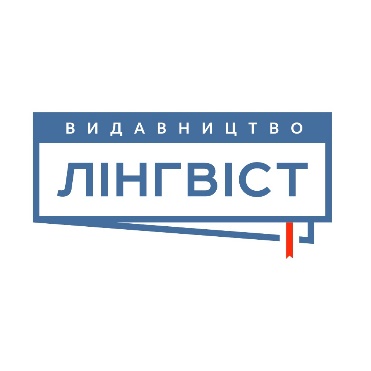 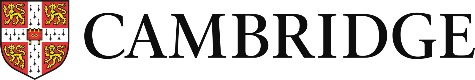 НОВА УКРАЇНСЬКА ШКОЛАКАЛЕНДАРНО-ТЕМАТИЧНЕ ПЛАНУВАННЯНавчальний рік _________     Семестр____І______ Вчитель:______________________________________________Клас___________  Підручник PREPARE 7 UKRAINIAN EDITION (Pilot) № Дата/урокиДата/урокиТематика ситуативного спілкуванняОчікувані результати навчанняМовленнєві функціїІнтегровані змістові лініїУсна і письмова взаємодіяУсна і письмова взаємодіяМовний інвентарМовний інвентарДомашнє завдання№ Дата/урокиДата/урокиТематика ситуативного спілкуванняОчікувані результати навчанняМовленнєві функціїІнтегровані змістові лініїСприймання на слух/ зорове сприйманняУсна і письмова взаємодіяЛексичний діапазон/ФонетикаГраматикаДомашнє завданняСеместр ІСеместр ІСеместр ІСеместр ІСеместр ІСеместр ІСеместр ІСеместр ІСеместр ІСеместр ІСеместр ІСеместр ІIt’s a challenge It’s a challenge It’s a challenge It’s a challenge It’s a challenge It’s a challenge It’s a challenge It’s a challenge It’s a challenge It’s a challenge It’s a challenge It’s a challenge 1It’s a challenge. Adjectives of personality•Описує характер людей, використо-вуючи прості мовні засоби. • Обговорювати види діяльності у вільний часРозповідь про людей та події – їх характеристика, коли та скільки тривають.Комунікативність:•Використання доцільних форм для опису людей.•Побудова усних повідомлень, використовуючи відповідну мову для: демонстрації розуміння сказаного, прояву нерозуміння сказаного, прохання повторити сказане.Прослуховування аудіо.Зорове сприймання тексту.Опис людей, подій. Визна-чення осіб, що відпові-дають опису. Говорити про досягнення – свої та інших.Volunteering, fitness, skills, expeditionFriendly, popular, funny, polite, active, quiet, creative, lazy, helpful, kindPresent SimpleWB c. 2It’s a challenge.Present Simple vs Present Continuous •Бере участь у коротких простих діалогах на основі зразка.Розповідь про людей та події – їх характеристика, коли та скільки тривають.Комунікативність:•Використання доцільних форм для опису людей.•Побудова усних повідомлень, використовуючи відповідну мову для: демонстрації розуміння сказаного, прояву нерозуміння сказаного, прохання повторити сказане.Опис себе, хобі, планів на майбутнє.Advebs of frequencyPresent Simple and Present Continuous WB c.3It’s a challenge. Personal information. Applying for an award•Бере участь у коротких простих діалогах на основі зразка.Розповідь про людей та події – їх характеристика, коли та скільки тривають.Комунікативність:•Використання доцільних форм для опису людей.•Побудова усних повідомлень, використовуючи відповідну мову для: демонстрації розуміння сказаного, прояву нерозуміння сказаного, прохання повторити сказане.Зорове сприймання тесту (правдиві та хибні твердження).Персональ-на інформа-ціяWB c.4It’s a challenge. Personal information.•Знаходить конкретну інформацію, виокремлює необхідні деталі для використання у діалозі.Повідомляє необхідну інформаціюКомунікативність:•Використання доцільних форм для опису людей.•Побудова усних повідомлень, використовуючи відповідну мову для: демонстрації розуміння сказаного, прояву нерозуміння сказаного, прохання повторити сказане.Прослуховування аудіо (різниця у звучанні)Заповнення анкети зі своєю персо-нальною інформацієюАлфавіт, персональ-на інформа-ціяWB c.Our changing planetOur changing planetOur changing planetOur changing planetOur changing planetOur changing planetOur changing planetOur changing planetOur changing planetOur changing planetOur changing planetOur changing planet5Our changing planet. Geographical features•Розпізнає та сприймає інформацію по темі природи (географічних явищ).• Використо-вує власний мовленнєвий досвід такомунікативні стратегії, щоб підтримуватирозмову чи дискусію• Пише прості, детальні повідомлення на низкузнайомих тем, що входять до сфериособистих інтересів.Для розвитку соціальної відповідальності:•обговорення глобальних питань (зміни у житті планети)Прослуховування аудіо (утворення пар)Обговорення проблем навколиш-нього середо-вища.Вирази по темі географіч-них явищ, кліматуWB c.6Our changing planet•Висловлює фактологічну інформацію, свою власну думку стосовно знайомих тем.• Використо-вує власний мовленнєвий досвід такомунікативні стратегії, щоб підтримуватирозмову чи дискусію• Пише прості, детальні повідомлення на низкузнайомих тем, що входять до сфериособистих інтересів.Для розвитку навичок співпраці• Участь у бесіді, висловлюючи доцільні пропозиції відповідно до темиПрослуховування аудіо Робота в парах: запитання – відповідь Pronuncia-tion of th: [θ] and [ð] Verbs we don’t usually use in the continuous WB c.7Our changing planet. Animals• Визначає чи правдива інформація, відповідає на запитання, визначаючи хибність чи правильність твердження.• Використо-вує власний мовленнєвий досвід такомунікативні стратегії, щоб підтримуватирозмову чи дискусію• Пише прості, детальні повідомлення на низкузнайомих тем, що входять до сфериособистих інтересів.Для розвитку уміньнавчатися впродовжжиття:•Участь у різних видах навчальних активностей під час роботи у класі, використовувативідповідну лексику.Прослуховування аудіо (утворення пар). Зорове сприймання тексту (правдиві та хибні твердження)Назви тваринWB c.8Our changing planet.Animals• Може сприймати інформацію про різні види спорту на слух і розпізнає в тексті.• Використо-вує власний мовленнєвий досвід такомунікативні стратегії, щоб підтримуватирозмову чи дискусію• Пише прості, детальні повідомлення на низкузнайомих тем, що входять до сфериособистих інтересів.Для розвитку уміньнавчатися впродовжжиття:•Участь у різних видах навчальних активностей під час роботи у класі, використовувативідповідну лексику.Прослуховування інформації про тварин (утворення пар)Робота у парах: говоримо про тварин. Написання статті про тваринуНазви тварин, країни.Prepositions: between, about, around, includingWB c.Culture. National parks in UkraineCulture. National parks in UkraineCulture. National parks in UkraineCulture. National parks in UkraineCulture. National parks in UkraineCulture. National parks in UkraineCulture. National parks in UkraineCulture. National parks in UkraineCulture. National parks in UkraineCulture. National parks in UkraineCulture. National parks in UkraineCulture. National parks in Ukraine9National parks in Ukraine• Читають короткі тексти про міста України. •Вчаться передбачати інформацію в тексті. Дізнаються про нові факти.Сприймання тексту про Національний природній парк «Подільські Товтри»подальша бесіда на основі нової інформації.Історія виникнення національних парків у світі, цікаві факти.Критичне мислення:•Участь у креативній діяльності, створення нового контентуСпівпраця:•Командна робота, розподіл ролей в команді.Креативність:•Використання різних джерел для дослідження, аналізу і синтезу нового контенту.Зорове сприймання тексту, коротких повідомлень.Утворення пар – зображення місцевості та її опис. Обговорення, думки щодо почутого, побаченогоПрикметники для опису місцевості10National parks in Ukraine• Читають короткі тексти про міста України. •Вчаться передбачати інформацію в тексті. Дізнаються про нові факти.Сприймання тексту про Національний природній парк «Подільські Товтри»подальша бесіда на основі нової інформації.Історія виникнення національних парків у світі, цікаві факти.Співпраця:•Командна робота, розподіл ролей в команді.Креативність:•Участь у креативній діяльності, створення нового контентуКритичне мислення:•Використання різних джерел для дослідження, аналізу і синтезу нового контенту.Сприймання на слух тексту про національні парки та доповнення порівняльної таблиціВизначення правдивості чи хибності тверджень. Знаходження необхідної інформаціїПрикметники для опису місцевостіРозробка проєкту11National parks in Ukraine• Презентують результати проєктної роботи.•Презентують простер для презентації, послуговуючись прикладом.Співпраця:•Командна робота, розподіл ролей в команді.Креативність:•Участь у креативній діяльності, створення нового контентуКритичне мислення:•Використання різних джерел для дослідження, аналізу і синтезу нового контенту.Сприймання на слух тексту про національні парки та доповнення порівняльної таблиціПрезентація проєкту про національний парк.Презентація проєкту12National parks in UkraineПрезентують результати проєктної роботи.•Презентують простер для презентації, послуговуючись прикладом.Співпраця:•Командна робота, розподіл ролей в команді.Креативність:•Участь у креативній діяльності, створення нового контентуКритичне мислення:•Використання різних джерел для дослідження, аналізу і синтезу нового контенту.Сприймання на слух тексту про національні парки та доповнення порівняльної таблиціПрезентація проєкту про національний парк.On holidayOn holidayOn holidayOn holidayOn holidayOn holidayOn holidayOn holidayOn holidayOn holidayOn holidayOn holiday13Holidays. Ways of travelling •Сприймає на слух текст про подорож з друзями, може визначити взаємозв'язки між різними частинами тексту та категоризувати інформацію.•Відповіді на запитання про подорожі.Для розвитку критичного мислення:•Структурує, категоризує інформацію, аргументує вибір.Зорове сприймання на слух тексту і співвід-несення з картинками.Відповіді на запитання щодо прослуханого тексту.Повторення та вивчення нової лекси-ки про способи подорожування (пересування)WB c.14Holidays•Може надати інформацію щодо способів пересування (які використовував раніше), ставити питання співрозмовнику на цю тему, використовуючи лексику та граматику уроку.•Визначати повсякденні дії – минулі – та розповідати про них.•Розуміння порядку подій в історіях.Критичне мислення:•Вибір оптимального варіанту з різних запропонованих.Розповідь і бесіда про себе та співрозмовника. Запитуємо про минулі події.Silent letters Past SimpleWB c.15Holidays • Виокремлення важливої інформації, необхідної для виконання завдання.• Встановлення відповідностей між частинами тексту та запитаннями.Критичне мислення:Для розвитку критичного мислення:•Структурує, категоризує інформацію, аргументує вибір.Сприймання на слух тексту і співвідне-сення з картинкою.Обговорення можливих туристичних місць.Holiday vocabularyWB c.16Holidays• Виокремлення необхідної інформації; підтримка розмови на обрану тематику •Створення невеликого письмового повідомлення про свій день.Емоційний розвиток•Уміння визначати і називати емоції та власні потреби відповідно до стану.Сприймання на слух тексту про туристичний досвід.Робота в парах – розігрування ситуації у туристичному місці.WB c.My placeMy placeMy placeMy placeMy placeMy placeMy placeMy placeMy placeMy placeMy placeMy place17Homes • Можуть назвати різні частини (елементи) будинку, описувати їх.• Розповідь про будинок, його характеристики.Критичне мислення:• Розрізняє основні та підпорядковані аргументи.• Можуть аргументувати правдоподібність інформації.Сприймання тексту на слух і поєднання з картинкою.Опис житлового приміщення та його елементів. Balcony, ceiling, cooker, cupboard, entrance, first floor, garage, ground floor, lamp, sink, sofa WB c.1618Homes• Можуть розповісти про події що відбувались у минулому – послідовно чи одночасно.• Розповідь про будинок, його характеристики.Комунікативні уміння:• Використовує зрозуміле зв’язне мовлення для послідовного викладення пунктів;• Використовує зрозумілі мовленнєві інструменти, щоб зв’язати речення у мовленнєвий дискурс.Сприймання запису на слух (різниця у вимові фоніксів)Опис подій що відбувались у певний час у минулому.Pronunciation /і:/  and /i/Past Continuous and Past SimpleWB c.1719Strange houses• Можуть розповісти про незвичайні будівлі• Розповідь про будинкиКритичне мислення:• розрізняє факти та думки;•визначають докази та їхню надійність;•ідентифікують здогадки та міркування в аргументах;Зорове сприймання тексту-опису про незвичні (дивні) будинки. Обговорення того, у якому будинку хотів/хотіла би проживатиAdjectives to describe homeWB c. 20Houses •Можуть написати опис будинку.• Розповідь про будинкиКомунікативні уміння:• Використовує зрозуміле зв’язне мовлення для послідовного викладення пунктів. Сприймання тексту на слух (вибір правильної відповіді) .Replacing nouns with pronouns WB c.19Life Skills. Critical thinking Life Skills. Critical thinking Life Skills. Critical thinking Life Skills. Critical thinking Life Skills. Critical thinking Life Skills. Critical thinking Life Skills. Critical thinking Life Skills. Critical thinking Life Skills. Critical thinking Life Skills. Critical thinking Life Skills. Critical thinking Life Skills. Critical thinking 21Accepting other people’s opinion • Можуть проаналізувати текст і порівняти з власним досвідом.• Аналіз прочитаного.Креативність:• Можуть створити переконливий постер чи проєкт, користуючись власними творчими ідеями;• Послуговуються уявою в роботі з аналізом проблем та способами іх вирішення;Критичне мислення:• можуть аргументувати правдоподібність інформації;• аналізують причини та наслідки проблемних ситуацій;• оцінюють важ.Спілкування:• Використовують відповідні стратегії для розвитку розмови (прояв інтересу, відповідної реакції та коментарів щодо сказаного партнером, ставлять уточнювальні питання).Співпраця:• Уважно слухають, коли інші учні щось презентують;• Ввічливо приймають ідеї, що відрізняються;Зорове сприймання тексту, аналіз визначення невідомих слів з контексту.Висловлення власної дум-ки щодо про-читаного і прослуханогоМонологічне мовлення на основі.Interrupt, agree with, ignore, exchange, respect Ствроення проєкту.22Accepting other people’s opinion• Презентують індивідуальні (групові) проєкти, можуть дати розгорнуту інформацію щодо плану дій – заходи, що будуть цікавими для учнів за обміном.•Самопрезентація.Креативність:• Можуть створити переконливий постер чи проєкт, користуючись власними творчими ідеями;• Послуговуються уявою в роботі з аналізом проблем та способами іх вирішення;Критичне мислення:• можуть аргументувати правдоподібність інформації;• аналізують причини та наслідки проблемних ситуацій;• оцінюють важ.Спілкування:• Використовують відповідні стратегії для розвитку розмови (прояв інтересу, відповідної реакції та коментарів щодо сказаного партнером, ставлять уточнювальні питання).Співпраця:• Уважно слухають, коли інші учні щось презентують;• Ввічливо приймають ідеї, що відрізняються;Сприймання на слух тексту про попередній досвід організації вечірки до дня народження.Розробка плану заходів, що були б цікавими для учнів що приїхали за обміном. Створення банеру/постеру для зустрічі учнів.  23Повторення. Узагальнення та систематизація знань. Розділи 1-4. Стор. 30-31.Повторення. Узагальнення та систематизація знань. Розділи 1-4. Стор. 30-31.Повторення. Узагальнення та систематизація знань. Розділи 1-4. Стор. 30-31.Повторення. Узагальнення та систематизація знань. Розділи 1-4. Стор. 30-31.Повторення. Узагальнення та систематизація знань. Розділи 1-4. Стор. 30-31.Повторення. Узагальнення та систематизація знань. Розділи 1-4. Стор. 30-31.Повторення. Узагальнення та систематизація знань. Розділи 1-4. Стор. 30-31.Повторення. Узагальнення та систематизація знань. Розділи 1-4. Стор. 30-31.Повторення. Узагальнення та систематизація знань. Розділи 1-4. Стор. 30-31.SchoolSchoolSchoolSchoolSchoolSchoolSchoolSchoolSchoolSchoolSchoolSchool24School • Можуть називати шкільні предмети (науки) та розповідати про них.• Сприймання на слух для нової інформації. Розмова про систему освіти у Фінляндії .Комунікативні уміння:• Перефразовують сказане іншими людьми під час спілкування;•Використовують відповідні стратегії для розвитку розмови Зорове сприймання тексту про роботу школи у Фінляндії.Сприймання тексту на слух і вибір правильної відповіді.Biology, chemistry, design and technology, drama, foreign languages, geography, history, ICT, maths, PE, physics, scienceWB c.25School• Можуть утворювати ступені порівняння та використовувати їх на практиці.• Порівнювати між собою речі, ситуації, стани.Критичне мислення:• Розрізняє основні та другорядні типи інформації.• Можуть аргументувати різну інформацію.Сприймання аудіозапису на слух (наголос у словах).Comparative and superlative adverbsWB c.2126School• Можуть описати речі, послуговуючись відповідними прикметниками•Опис різних видів активного відпочинку.Критичне мислення:• Розрізняє основні та другорядні типи інформації.• Можуть аргументувати різну інформацію.Сприймання тексту на слух для отримання конкретної інформації.Опис активних видів відпочинку.Почуття: afraid, angry glad, happy, interested,nervous, sorry, surprised, upset, worriedWB c.2227School• Можуть поділитись інформацією у письмовому вигляді про досвід перебування на вечірках. •Бесіда про різні вечірки.Комунікативні уміння:• Використовують прості техніки для початку, ведення і завершення розмови різної тривалості;• Закликають інших до бесіди;• Пишуть в нормальному темпі;Уміння вчитись:• Можуть за допомогою записів висловити власну думку, уникаючи плагіату;Сприймання тексту на слух про різні види діяльності у вільний час.Бесіда про різні вечірки. Написання опису вечірки. WB c.Favorite thingsFavorite thingsFavorite thingsFavorite thingsFavorite thingsFavorite thingsFavorite thingsFavorite thingsFavorite thingsFavorite thingsFavorite thingsFavorite things2828Favorite things. Materials• Можуть описати картинку – розповісти про матеріал, з якого виготовлений одяг. Навести приклади свого улюбленого одягу.Опис різного одягу. Розповідь про свій одяг та одяг однокласни-ків.Критичне мислення:• Розрізняє основні та підпорядковані аргументи.• Можуть аргументувати правдоподібність інформації.Сприймання тексту на слух – заповнення таблиці. Розповідь про одяг, з чого він виготовленийCotton, glass, gold, leather, metal, paper, plastic, silver, wood, woolWB c.2929Possessions• Можуть розповісти про речі та у чиїй власності вони знаходяться.Опис різного одягу. Розповідь про свій одяг та одяг однокласни-ків.Комунікативні уміння:• Використовує зрозуміле зв’язне мовлення для послідовного викладення пунктів;• Використовує зрозумілі мовленнєві інструменти, щоб зв’язати речення у мовленнєвий дискурс.Сприймання аудіозапису на слух – правильна вимова weak forms a and ofРозповідь про улюблені речі – свої та членів родини.Pronuncia-tion: weak forms a and ofDeterminers WB c.3030Favorite things. Special memories • Можуть розповісти про одяг та улюблені речі, з якими пов’язані особливі спогади.Розповідь про улюблену річ, яку вони придбали.Розповідь про одяг та прикраси, аргументація вибору.Комунікативні уміння:• Використовують прості техніки для початку, ведення і завершення розмови різної тривалості;• Закликають інших до бесіди;• Пишуть у достатньо швидкому темпі;Уміння вчитись:• Можуть за допомогою записів висловити власну думку, уникаючи ПлагіатуЗорове сприймання тексту про зв’язок речей та особливих спогадів.Бесіда щодо особливих спогадів/моментів та які речі про них нагадують.WB c.3131Favorite things. Adjectives• Можуть описати одяг та прикраси, аргументують свій вибір.Розповідь про улюблену річ, яку вони придбали.Розповідь про одяг та прикраси, аргументація вибору.Комунікативні уміння:• Використовують прості техніки для початку, ведення і завершення розмови різної тривалості;• Закликають інших до бесіди;• Пишуть у достатньо швидкому темпі;Уміння вчитись:• Можуть за допомогою записів висловити власну думку, уникаючи ПлагіатуСприймання на слух розмови про речі, їх опис та їх власників. Написання опису цінної речі для виставки у музеї (опис експонату)Adjectives for describing objectsAdjective orderWB c.Culture. Secondary schoolCulture. Secondary schoolCulture. Secondary schoolCulture. Secondary schoolCulture. Secondary schoolCulture. Secondary schoolCulture. Secondary schoolCulture. Secondary schoolCulture. Secondary schoolCulture. Secondary schoolCulture. Secondary schoolCulture. Secondary school3232Secondary school • Читають короткі тексти про середню школу у Британії. •Вчаться передбачати інформацію в тексті. Дізнаються про нові факти.Сприймання тексту систему освіти у Британії: організація роботи середньої школи.Подальша бесіда на основі нової інформації.Критичне мислення:•Участь у креативній діяльності, створення нового контентуСпівпраця:•Командна робота, розподіл ролей в команді.Креативність:•Використання різних джерел для дослідження, аналізу і синтезу нового контенту.Зорове сприймання тексту, коротких повідомлень.Порівняння систем освіти України та Британії. Обговорення, думки щодо почутого, побаченогоSchool language 3333Secondary school• Читають короткі тексти про середню школу у Британії. •Вчаться передбачати інформацію в тексті. Дізнаються про нові факти.Співпраця:•Командна робота, розподіл ролей в команді.Креативність:•Участь у креативній діяльності, створення нового контентуКритичне мислення:•Використання різних джерел для дослідження, аналізу і синтезу нового контенту.Сприймання на слух тексту про національні парки та доповнення таблиціПорівняння українського ліцею із навчальним закладом Британії. Обговорення спільного та відмінногоSchool languageРозробка проєкту3434Secondary school• Презентують результати проєктної роботи.•Презентують простер для презентації, послуговуючись прикладом.Співпраця:•Командна робота, розподіл ролей в команді.Креативність:•Участь у креативній діяльності, створення нового контентуКритичне мислення:•Використання різних джерел для дослідження, аналізу і синтезу нового контенту.Сприймання на слух тексту про спортивні змагання та діяльність шкілПрезентація проєкту про вебсайт школиПрезентація проєкту3535Secondary schoolПрезентують результати проєктної роботи.•Презентують простер для презентації, послуговуючись прикладом.Співпраця:•Командна робота, розподіл ролей в команді.Креативність:•Участь у креативній діяльності, створення нового контентуКритичне мислення:•Використання різних джерел для дослідження, аналізу і синтезу нового контенту.Сприймання на слух тексту про спортивні змагання та діяльність шкіл. Порівняння своєї школи із ліцеєм «Лідер» Презентація проєкту про вебсайт школиAdventure holidaysAdventure holidaysAdventure holidaysAdventure holidaysAdventure holidaysAdventure holidaysAdventure holidaysAdventure holidaysAdventure holidaysAdventure holidaysAdventure holidaysAdventure holidays3636Adventure holiday• Можуть розповісти про різні види діяльності під час канікул.•Бесіда про різні види діяльності під час канікулУміння вчитись:• Використовує метакогнітивні стратегії (тайм-менеджмент, афективний контроль) для посилення успішності в навчанні).•Визначають, які навчальні цілі мають пройти повторно перед встановленням нових;•Визначають власні сильні та слабкі сторони в навчанні.Сприймання на слух тексту про активне проведення часу під час канікул.Заповнення таблиці після прослуховування тексту.Робота у парі – обговорення можливих активностей/дійі під час канукул.Camping, diving, hiking, horse riding, kite surfing, mountain biking, paddle boarding, sailing, waterskiing, zip wiring WB c.3737Adventure holiday• Можуть вести бесіду та розповідати про особисті плани на майбутнє.•Розмова щодо планів на вихідні/на тиждень.Уміння вчитись:• Використовує метакогнітивні стратегії (тайм-менеджмент, афективний контроль) для посилення успішності в навчанні).•Визначають, які навчальні цілі мають пройти повторно перед встановленням нових;•Визначають власні сильні та слабкі сторони в навчанні.Зорове сприймання таблиці з правилами використання мовленнєвих структур. Розмова – планування дій на найближчі вихідні.Sentence stressPresent continuous for future WB c.3838Adventure holiday• Можуть розповідати та ставити спеціальні питання щодо планів на майбутнє, необхідних речей.•Розмова щодо планів на майбутнє – планування поїздки та переліку необхідних речей.Спілкування:•Ефективно ведуть бесіду, використовуючи відповідну мову•Використовують відповідні стратегії для розвитку розмовиЗорове сприймання тексту про відпочинок у Карпатах.Обговорення відпочинку в умовах дикої природи. Kit listWB c.3939Adventure holiday• Можуть вести бесіду про планування майбутніх подій.•Розмова щодо планів на майбутнє – планування поїздки та переліку необхідних речей.Спілкування:•Ефективно ведуть бесіду, використовуючи відповідну мову•Використовують відповідні стратегії для розвитку розмовиСприймання на слух розмови щодо активного відпочинку..Обговорення програми заходів на час майбутнього відпочинку.Holiday vocabulary WB c.Life in the future Life in the future Life in the future Life in the future Life in the future Life in the future Life in the future Life in the future Life in the future Life in the future Life in the future Life in the future 4040Life in the future• Можуть поділитись та надати інформацію щодо меблів та побутових приладів•Опис різних видів меблів та побутових приладів, їхнього застосування.Співпраця:•Командна робота, розподіл ролей в команді.Креативність:•Участь у креативній діяльності, створення нового контентуКритичне мислення:•Використання різних джерел для дослідження, аналізу і синтезу нового контенту. Спілкування:•Ефективно ведуть бесіду, використовуючи відповідну мову•Використовують відповідні стратегії для розвитку розмовиСприймання тексту на слух – радіо інтерв’ю щодо будинків майбутнього.Встановлен-ня відповід-ностей між приладами та їх використанням.Air conditioning, barbecue, bin, bookcase, drawer, fridge, heating, lights, roof, seat, stairs, washing machine WB. 4141Life in the future• Розповідають про майбутні події.•Опис можливих майбутніх подій, ситуацій, станів.Співпраця:•Командна робота, розподіл ролей в команді.Креативність:•Участь у креативній діяльності, створення нового контентуКритичне мислення:•Використання різних джерел для дослідження, аналізу і синтезу нового контенту. Спілкування:•Ефективно ведуть бесіду, використовуючи відповідну мову•Використовують відповідні стратегії для розвитку розмовиСприймання аудіозапису на слух – правильна вимова слівВибір правильних варіантів для доповнення речень. Обговорен-ня можливих/Вірогідних ситуацій у майбутньо-муPronunciation of will and won’t Future with willFuture with may and mightWB4242Life in the future• Можуть розповісти про те, що б вони помістили у капсулу часу.• Розповідь/обговорення можливого наповнення капсули часу.Співпраця:•Командна робота, розподіл ролей в команді.Креативність:•Участь у креативній діяльності, створення нового контентуКритичне мислення:•Використання різних джерел для дослідження, аналізу і синтезу нового контенту. Спілкування:•Ефективно ведуть бесіду, використовуючи відповідну мову•Використовують відповідні стратегії для розвитку розмовиСприймання тексту на слух – капсула часу.Обговорення варіантів наповнення капсули часу, що була б цікавою для людей у майбтньомуWB4343Life in the future• Вміють розрізняти слова за значенням, за походженням (частина мови).• Написання листа для капсули часу.Співпраця:•Командна робота, розподіл ролей в команді.Креативність:•Участь у креативній діяльності, створення нового контентуКритичне мислення:•Використання різних джерел для дослідження, аналізу і синтезу нового контенту. Спілкування:•Ефективно ведуть бесіду, використовуючи відповідну мову•Використовують відповідні стратегії для розвитку розмовиСприймання тексту на слух – вибір правильної відповідіНаписання листа для капсули часу.Words with two meanings Too, also, as wellWBLife Skills.  Having a good conversationLife Skills.  Having a good conversationLife Skills.  Having a good conversationLife Skills.  Having a good conversationLife Skills.  Having a good conversationLife Skills.  Having a good conversationLife Skills.  Having a good conversationLife Skills.  Having a good conversationLife Skills.  Having a good conversationLife Skills.  Having a good conversationLife Skills.  Having a good conversationLife Skills.  Having a good conversation4444Having a good conversation• Можуть проаналізувати текст і порівняти з власним досвідом.• Аналіз прочитаного.•Самопрезентація.• Аналіз прочитаного.•Самопрезентація.Креативність:• Можуть створити переконливий постер чи проєкт, користуючись власними творчими ідеями;• Послуговуються уявою в роботі з аналізом проблем та способами іх вирішення;Критичне мислення:• можуть аргументувати правдоподібність інформації;• аналізують причини та наслідки проблемних ситуацій;• оцінюють важ.Спілкування:• Використовують відповідні стратегії для розвитку розмови (прояв інтересу, відповідної реакції та коментарів щодо сказаного партнером, ставлять уточнювальні питання).Співпраця:• Уважно слухають, коли інші учні щось презентують;• Ввічливо приймають ідеї, що відрізняються;Зорове сприймання тексту, визначення правильності чи хибності тверджень. Сприймання тексту на слух – дати відповіді на запитання.Висловлення власної дум-ки щодо про-читаного і прослуханогоМонологічне мовлення на основі.Ствроення проєкту.4545Having a good conversation • Презентують індивідуальні (групові) проєкти, можуть дати розгорнуту інформацію щодо створення капсули часу.• Аналіз прочитаного.•Самопрезентація.• Аналіз прочитаного.•Самопрезентація.Креативність:• Можуть створити переконливий постер чи проєкт, користуючись власними творчими ідеями;• Послуговуються уявою в роботі з аналізом проблем та способами іх вирішення;Критичне мислення:• можуть аргументувати правдоподібність інформації;• аналізують причини та наслідки проблемних ситуацій;• оцінюють важ.Спілкування:• Використовують відповідні стратегії для розвитку розмови (прояв інтересу, відповідної реакції та коментарів щодо сказаного партнером, ставлять уточнювальні питання).Співпраця:• Уважно слухають, коли інші учні щось презентують;• Ввічливо приймають ідеї, що відрізняються;Сприймання на слух тексту про створення капсули часу учнями однієї із шкіл.Розробка капсули касу: з чого виготовити, як прикрасити, де зберігати, що покласти всередину  Do we all agree? What do you think?Come on! Why? Excuse me. Can I say something?Pardon?4646Повторення. Узагальнення та систематизація знань. Розділи 5-8. Стор. 52-53.Повторення. Узагальнення та систематизація знань. Розділи 5-8. Стор. 52-53.Повторення. Узагальнення та систематизація знань. Розділи 5-8. Стор. 52-53.Повторення. Узагальнення та систематизація знань. Розділи 5-8. Стор. 52-53.Повторення. Узагальнення та систематизація знань. Розділи 5-8. Стор. 52-53.Повторення. Узагальнення та систематизація знань. Розділи 5-8. Стор. 52-53.Повторення. Узагальнення та систематизація знань. Розділи 5-8. Стор. 52-53.Повторення. Узагальнення та систематизація знань. Розділи 5-8. Стор. 52-53.Повторення. Узагальнення та систематизація знань. Розділи 5-8. Стор. 52-53.Sports, games and activitiesSports, games and activitiesSports, games and activitiesSports, games and activitiesSports, games and activitiesSports, games and activitiesSports, games and activitiesSports, games and activitiesSports, games and activitiesSports, games and activitiesSports, games and activitiesSports, games and activities4747Sports and activities •Розпізнає та сприймає інформацію по темі спорт та ігри.Питання і відповіді щодо персональної інформації.•Запитує та надає відповіді на прості запитання про спортивні хобі.• Характеризує спортивні хобі, визначає рівень своєї зацікавленос-ті у них. Уміння вчитись:•На рівні речення чи дискурсу можуть визначити значення невідомого слова;• Використовує метакогнітивні стратегії (тайм-менеджмент, афективний контроль) для посилення успішності в навчанні).•Визначають, які навчальні цілі мають пройти повторно перед встановленням нових;Зорове сприймання тексту про заняття у альпіністському центрі.Обговорення діяльності/активного проведення часу в альпіністському центрі.Badminton, board game, card game, climbing, cricket, dance class, diving, fishing, fitness class, golf, karate, puzzle, skateboarding, skiing, video gamesWB c.4848Sports, games and activities• Можуть вести бесіду про правила поведінки, що потрібно чи не потрібно робити.Питання і відповіді щодо персональної інформації.•Запитує та надає відповіді на прості запитання про спортивні хобі.• Характеризує спортивні хобі, визначає рівень своєї зацікавленос-ті у них. Уміння вчитись:•На рівні речення чи дискурсу можуть визначити значення невідомого слова;• Використовує метакогнітивні стратегії (тайм-менеджмент, афективний контроль) для посилення успішності в навчанні).•Визначають, які навчальні цілі мають пройти повторно перед встановленням нових;Зорове сприймання граматичних правил, тексту із правилами участі у змаганнях.Обговорення правил участі у змаганнях з плавання.Must, mustn’t, have to, don’t have to. Pronunciation of must, mustn’t WB c.4949Sports, games and activities• Можуть вести діалог про спорт, визначати характеристики видів спорту; говорити про кіберспорт та його особливості.Питання і відповіді щодо персональної інформації.•Запитує та надає відповіді на прості запитання про спортивні хобі.• Характеризує спортивні хобі, визначає рівень своєї зацікавленос-ті у них. Спілкування:•Ефективно ведуть бесіду, використовуючи відповідну мову•Використовують відповідні стратегії для розвитку розмови (прояв інтересу, відповідної реакції та коментарів щодо сказаного партнером, ставлять уточнювальні питання).Зорове сприймання тексту про кіберспорт.Обговорення запитань після тексту, висловлення власних думок стосовно прочитаногоWB c.5050Sports, games and activities• Можуть утворювати іменники з допомогою додавання суфіксів до інших частин мови.Питання і відповіді щодо персональної інформації.•Запитує та надає відповіді на прості запитання про спортивні хобі.• Характеризує спортивні хобі, визначає рівень своєї зацікавленос-ті у них. Спілкування:•Ефективно ведуть бесіду, використовуючи відповідну мову•Використовують відповідні стратегії для розвитку розмови (прояв інтересу, відповідної реакції та коментарів щодо сказаного партнером, ставлять уточнювальні питання).Сприймання на слух розмови доньки та батька щодо кіберспортуПрактикування утворень нових слів, речень з ними. Визначення правдивості речень.Sports vocabulary. Suffix -er WB c.Useful websitesUseful websitesUseful websitesUseful websitesUseful websitesUseful websitesUseful websitesUseful websitesUseful websitesUseful websitesUseful websitesUseful websites5151Useful websites• Можуть проаналізувати текст і порівняти з власним досвідом.• Поради і пропозиції щодо стосунків з друзями та ріднимиСпілкування:• Використовують відповідні стратегії для розвитку розмови (прояв інтересу, відповідної реакції та коментарів щодо сказаного партнером, ставлять уточнювальні питання).Співпраця:• Уважно слухають, коли інші учні щось презентують;• Ввічливо приймають ідеї, що відрізняються;Уміння вчитись:• Визначають, які навчальні цілі мають пройти повторно перед встановленням нових;• Планують шляхи вдосконалення умінь і знань з предмету та теми, що вивчається. Визначаючи, що можна було б покращити;Сприймання тексту на слух, аналіз визначення невідомих слів з контексту.Обговорення питань, що стосуються відносин із друзями.Relationships: best friend, classmate, close friend, contact, guest, member, neighbour, old friend, penfriend, relativePronunciation [gh] WB5252Useful websites• Обговорення особистих питань, що стосуються відносин з друзями та родиною• Поради і пропозиції щодо стосунків з друзями та ріднимиСпілкування:• Використовують відповідні стратегії для розвитку розмови (прояв інтересу, відповідної реакції та коментарів щодо сказаного партнером, ставлять уточнювальні питання).Співпраця:• Уважно слухають, коли інші учні щось презентують;• Ввічливо приймають ідеї, що відрізняються;Уміння вчитись:• Визначають, які навчальні цілі мають пройти повторно перед встановленням нових;• Планують шляхи вдосконалення умінь і знань з предмету та теми, що вивчається. Визначаючи, що можна було б покращити;Обговорення правил використання герундію та інфінітивів у реченняхVerb patterns: gerunds and infinitives5353Useful websites• Обговорення використання вебсайтів та різноманітних додатків – з якою метою використовуємо, позитивні та негативні сторони та інше.Опис вебсайтів, що були б корисними для підлітків.Критичне мислення:• Розрізняє основні та підпорядковані аргументи.• Можуть аргументувати правдоподібність інформації.Зорове сприймання та співвідношення прочитаного (потреби підлітка в інформації), вибір правильної відповіді. Розповідь про цікаві та корисні для підлітка вебсайти.WB c.5454Useful websites• Визначення та обговорення переваг та недоліків використання інтернету.Розповідь про плюси та мінуси використання інтернету.Критичне мислення:• Розрізняє основні та підпорядковані аргументи.• Можуть аргументувати правдоподібність інформації.Сприймання на слух думок підлітків, щодо використання ІнтернетуНаписання листа про улюблені вебсайти.Internet nouns and verbsWB c.Culture. The beautiful gameCulture. The beautiful gameCulture. The beautiful gameCulture. The beautiful gameCulture. The beautiful gameCulture. The beautiful gameCulture. The beautiful gameCulture. The beautiful gameCulture. The beautiful gameCulture. The beautiful gameCulture. The beautiful gameCulture. The beautiful game5555The beautiful game•  Можуть проаналізувати текст новий вид спорту, його особливості.• Аналіз прочитаного.Креативність:• Можуть створити переконливий постер чи веб-сторінку, користуючись власними творчими ідеями;• Послуговуються уявою (у формі розповіді, поезії, малюнка) в роботі з подіями сучасності чи історичного минулого, а також різних ідей;Спілкування:• Використовують відповідні стратегії для розвитку розмови (прояв інтересу, відповідної реакції та коментарів щодо сказаного партнером, ставлять уточнювальні питання).Співпраця:• Уважно слухають, коли інші учні щось презентують;• Ввічливо приймають ідеї, що відрізняються;Соціальна відповідальність:• Знають правила поведінки в різних соціальних групах (у класі, вдома. З друзями);• Розуміють різні аспекти соціуму (волонтерство, благодійність, влада, престиж, бідність та ін.);• Розуміють права та обов’язки індивіда в суспільстві на локальному та національному рівнях;Зорове сприймання тексту, аналіз визначення невідомих слів з контексту.Бесіди про улюблені види спорту.Indoors, team, rules, speed, equipment, helmet5656The beautiful game• Презентують індивідуальні проєкти, готують і проводять опитування за відповідною темою.• Презентація проєкту в командіКреативність:• Можуть створити переконливий постер чи веб-сторінку, користуючись власними творчими ідеями;• Послуговуються уявою (у формі розповіді, поезії, малюнка) в роботі з подіями сучасності чи історичного минулого, а також різних ідей;Спілкування:• Використовують відповідні стратегії для розвитку розмови (прояв інтересу, відповідної реакції та коментарів щодо сказаного партнером, ставлять уточнювальні питання).Співпраця:• Уважно слухають, коли інші учні щось презентують;• Ввічливо приймають ідеї, що відрізняються;Соціальна відповідальність:• Знають правила поведінки в різних соціальних групах (у класі, вдома. З друзями);• Розуміють різні аспекти соціуму (волонтерство, благодійність, влада, престиж, бідність та ін.);• Розуміють права та обов’язки індивіда в суспільстві на локальному та національному рівнях;Сприймання на слух тексту про незвичайні види спорту. Висловлення власної думки щодо прочитаного і прослуханого. Монологічне мовлення на основі проєктної роботи.